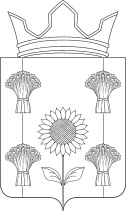 АДМИНИСТРАЦИЯ НОВОЛЕНИНСКОГО СЕЛЬСКОГО ПОСЕЛЕНИЯ ТИМАШЕВСКОГО РАЙОНАП О С Т А Н О В Л Е Н И Еот 21.02.2020                                                                                                 №15хут.ЛенинскийО внесении изменений в постановление администрации Новоленинского сельского поселения Тимашевского района                         от 03 сентября 2019 г. № 89 «Об утверждении административного регламента исполнения муниципальной функции «Осуществление муниципального контроля за сохранностью автомобильных дорог местного значения в границах населенных пунктов поселения»В соответствии со статьями 6, 8.2 и 8.3 Федерального закона от 26 декабря 2008 г. № 294-ФЗ «О защите прав юридических лиц и индивидуальных предпринимателей при осуществлении государственного контроля (надзора) и муниципального контроля», Федеральным законом от 8 ноября 2007 г. № 257-ФЗ «Об автомобильных дорогах и о дорожной деятельности в Российской Федерации и о внесении изменений в отдельные законодательные акты Российской Федерации», постановлением администрации Новоленинского сельского поселения Тимашевского района от 01 августа 2018 года № 49 «Об утверждении порядков разработки и утверждения административных регламентов осуществления муниципального контроля, разработки и утверждения административных регламентов предоставления муниципальных услуг, организации независимой экспертизы проектов административных регламентов осуществления муниципального контроля и административных регламентов предоставления муниципальных услуг, проведения экспертизы проектов административных регламентов осуществления муниципального контроля и административных регламентов предоставления муниципальных услуг», Уставом Новоленинского сельского поселения Тимашевского района,  п о с т а н о в л я ю:В постановление администрации Новоленинского сельского поселения Тимашевского района от 03 сентября 2019 г. «Об утверждении административного регламента исполнения муниципальной функции «Осуществление муниципального контроля за сохранностью автомобильных дорог местного значения в границах населенных пунктов поселения» внести следующие изменения: Наименование постановления изложить в следующей редакции:«Об утверждении административного регламента осуществления муниципального контроля за сохранностью автомобильных дорог местного значения в границах населенных пунктов поселения»Изложить пункт 2.2. подраздела 2 приложения к постановлению в следующей редакции:«2.2. Должностными лицами органа муниципального контроля являются специалисты администрации Новоленинского сельского поселения Тимашевского района, которым поручено проведение проверки распоряжением администрации Новоленинского сельского поселения Тимашевского района в соответствии с их должностными инструкциями, а также организация и проведение мероприятий по профилактике нарушений обязательных требований, требований, установленных муниципальными правовыми актами, в соответствии с ежегодно утверждаемыми органом муниципального контроля программами профилактики нарушений, а мероприятий по контролю с юридическими лицами, индивидуальными предпринимателями без взаимодействия – на основании заданий на проведение таких мероприятий (далее – должностные лица органа муниципального контроля).».Изложить абзац 9 пункта 5.1. подраздела 5 приложения к постановлению в следующей редакции:«объявлять предостережения о недопустимости нарушения обязательных требований, требований, установленных муниципальными правовыми актами, в соответствии с частями 5 -7 статьи 8.2 Федерального закона № 294-ФЗ, в порядке, установленном Постановлением Правительства Российской Федерации от 10 февраля 2017 г. № 166 «Об утверждении Правил составления и направления предостережения о недопустимости нарушения обязательных требований, и требований, установленных муниципальными правовыми актами, подачи юридическим лицом, индивидуальным предпринимателем возражений на такое предостережение и их рассмотрения, уведомления об исполнении такого предостережения»;».Изложить пункт 3 подраздела 7 приложения к постановлению в следующей редакции:«3) составление и выдача предостережения о недопустимости нарушения обязательных требований, требований, установленных муниципальными правовыми актами, при наличии у органа муниципального контроля сведений о готовящихся нарушениях или о признаках нарушений обязательных требований, требований, установленных муниципальными правовыми актами, согласно пункту 13.5 подраздела 13 регламента.В случае, если основанием для проведения внеплановой проверки является заявление (обращение) граждан, юридических лиц, индивидуальных предпринимателей, направляется письменный ответ заявителю.».Пункт 13.5 подраздела 13 приложения к постановлению изложить в следующей редакции:«13.5. При условии, что иное не установлено федеральным законом, при наличии у органа муниципального контроля сведений о готовящихся нарушениях или о признаках нарушений обязательных требований, требований, установленных муниципальными правовыми актами, полученных в ходе реализации мероприятий по контролю, осуществляемых без взаимодействия с юридическими лицами, индивидуальными предпринимателями, либо содержащихся в поступивших обращениях и заявлениях (за исключением обращений и заявлений, авторство которых не подтверждено), информации от органов государственной власти, органов местного самоуправления, из средств массовой информации в случаях, если отсутствуют подтвержденные данные о том, что нарушение обязательных требований, требований, установленных муниципальными правовыми актами, причинило вред жизни, здоровью граждан, вред животным, растениям, окружающей среде, объектам культурного наследия (памятникам истории и культуры) народов Российской Федерации, музейным предметам и музейным коллекциям, включенным в состав Музейного фонда Российской Федерации, особо ценным, в том числе уникальным, документам Архивного фонда Российской Федерации, документам, имеющим особое историческое, научное, культурное значение и входящим в состав национального библиотечного фонда, безопасности государства, а также привело к возникновению чрезвычайных ситуаций природного и техногенного характера либо создало угрозу указанных последствий, орган муниципального контроля объявляют юридическому лицу, индивидуальному предпринимателю предостережение о недопустимости нарушения обязательных требований, требований, установленных муниципальными правовыми актами, и предлагают юридическому лицу, индивидуальному предпринимателю принять меры по обеспечению соблюдения обязательных требований, требований, установленных муниципальными правовыми актами, и уведомить об этом в установленный в таком предостережении срок орган муниципального контроля.».Пункт 14.1 подраздела 14 приложения к постановлению изложить в следующей редакции:«14.1. Юридическим фактом, являющимся основанием для начала административной процедуры, являются утвержденные органом муниципального контроля задания на проведение мероприятий при проведении, которых не требуется взаимодействие органа муниципального контроля с юридическими лицами и индивидуальными предпринимателями либо проведенный должностным лицом органа муниципального контроля анализ информации о деятельности либо действиях юридического лица и индивидуального предпринимателя, в соответствии с подпунктом 1 пункта 14.4 настоящего подраздела регламента (далее - мероприятия по контролю без взаимодействия с юридическими лицами, индивидуальными предпринимателями).».Пункт 14.4 подраздела 14 приложения к постановлению изложить в следующей редакции:«14.4. К мероприятиям по контролю без взаимодействия с юридическими лицами, индивидуальными предпринимателями относятся:наблюдение за соблюдением обязательных требований, требований, установленных муниципальными правовыми актами, посредством анализа информации о деятельности либо действиях юридического лица и индивидуального предпринимателя, которая предоставляется такими лицами (в том числе посредством использования федеральных государственных информационных систем) в орган муниципального контроля в соответствии с федеральными законами и принимаемыми в соответствии с ними иными нормативными правовыми актами Российской Федерации или может быть получена (в том числе в рамках межведомственного информационного взаимодействия) органом муниципального контроля без возложения на юридических лиц и индивидуальных предпринимателей обязанностей, не предусмотренных федеральными законами и принятыми в соответствии с ними иными нормативными правовыми актами Российской Федерации; плановые (рейдовые) осмотры (обследования), в соответствии со статьей 13.2 Федерального закона № 294-ФЗ.».Специалисту администрации Новоленинского сельского поселения Тимашевского района Антоновой Е.К. опубликовать настоящее постановление в газете «Новоленинские вести» и разместить постановление на официальном сайте администрации Новоленинского сельского поселения Тимашевского района в информационно-телекоммуникационной сети «Интернет».3. Контроль за выполнением настоящего постановления оставляю за собой.4. Постановление вступает в силу после его официального опубликования.Глава Новоленинского сельскогопоселения Тимашевского района                                                     С.И. АлапийЛИСТ СОГЛАСОВАНИЯпроекта постановления администрации Новоленинского сельского поселенияТимашевского района от ________________ № ____«О внесении изменений в постановление администрации Новоленинского сельского поселения Тимашевского района от 03 сентября 2019 г. № 89 «Об утверждении административного регламента исполнения муниципальной функции «Осуществление муниципального контроля за сохранностью автомобильных дорог местного значения в границах населенных пунктов поселения»Проект подготовлен и внесен:специалист администрации Новоленинскогосельского поселенияТимашевского района				    	                     Е.К. АнтоновойПроект согласован:Заведующий секторомпо обеспечению делопроизводстваи работе с обращением гражданадминистрации Новоленинского сельского поселения Тимашевского района                             Е.Ф. Гриценко                         